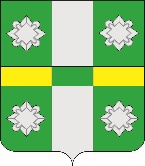 Российская Федерация                     Иркутская областьУсольское районное муниципальное образованиеДумаГородского поселенияТайтурского муниципального образованияРЕШЕНИЕОт 10.06.2020г.                                                             			 № 120р.п. ТайтуркаО согласовании предельного (максимального) индекса изменения размера вносимой гражданами платы за коммунальные услуги, превышающие индекс в среднем по Иркутской области более чем на величину отклонения на каждый год срока действия концессионного соглашенияВ соответствии с частью 1 статьи 14 Федерального закона от 06.10.2003 года №131 –ФЗ «Об общих принципах организации местного самоуправления в Российской Федерации», на основании Постановления Правительства РФ от 30.04.2014 года №400 «О формировании индексов изменения размера платы граждан за коммунальные услуги в РФ», в целях повышения надежности и качества оказываемых населению коммунальных услуг, руководствуясь ст.ст. 31, 47,  Устава Тайтурского муниципального образования,  Дума городского поселения Тайтурского муниципального образованияРЕШИЛА:1. Отказать в согласовании предельного индекса изменения размера вносимой гражданами платы за коммунальные услуги, превышающего индекс в среднем по Иркутской области более чем на величину отклонения на каждый год срока действия концессионного соглашения.         2. Секретарю Думы городского поселения Тайтурского муниципального образования (Бархатовой К.В.) направить настоящее решение главе городского поселения Тайтурского муниципального образования для опубликования в газете «НОВОСТИ» и на официальном сайте администрации городского поселения Тайтурского муниципального образования в информационно-телекоммуникационной сети «Интернет» (www.taiturka.irkmo.ru).3. Настоящее решение вступает в силу после дня его официального опубликования.Председатель Думы городского поселения Тайтурскогомуниципального образования                                                               Л.А. ЧирковаПодготовил: ведущий специалист по экономической политике                  _______ А.С. Березина «___»_________2020 г.Согласовано: главный специалист администрации по юридическим вопросам и нотариальным действиям __________ И.А. Пономарев «___»_________2020 г.Глава городского поселения Тайтурскогомуниципального образования                                                                                                     С.В. Буяков